 Об утверждении программы социально-экономического развитииЧерчетского муниципального образования  на 2023-2028 годы»                   В соответствии со статьей 6 Федерального закона от 28.06.2014 года № 172-ФЗ «О стратегическом планировании в Российской Федерации, руководствуясь п.6 ст.17 Федерального закона от 06.10.2003 г. № 131-ФЗ «Об общих принципах организации местного самоуправления в Российской Федерации», Законом Иркутской области от 05.12.2014 г. № 145-ОЗ «Об отдельных вопросах осуществления стратегического планирования в Иркутской области, ст.ст. 6,7,31,47 Устава Черчетского муниципального образования Дума Черчетского муниципального образования               РЕШИЛА:1. Утвердить Программу социально-экономического развития Черчетского муниципального образования на 2023-2028 годы».2  .Настоящее Решение подлежит официальному опубликованию в средствах массовой информации и размещению на официальном сайте администрации Черчетского муниципального образования.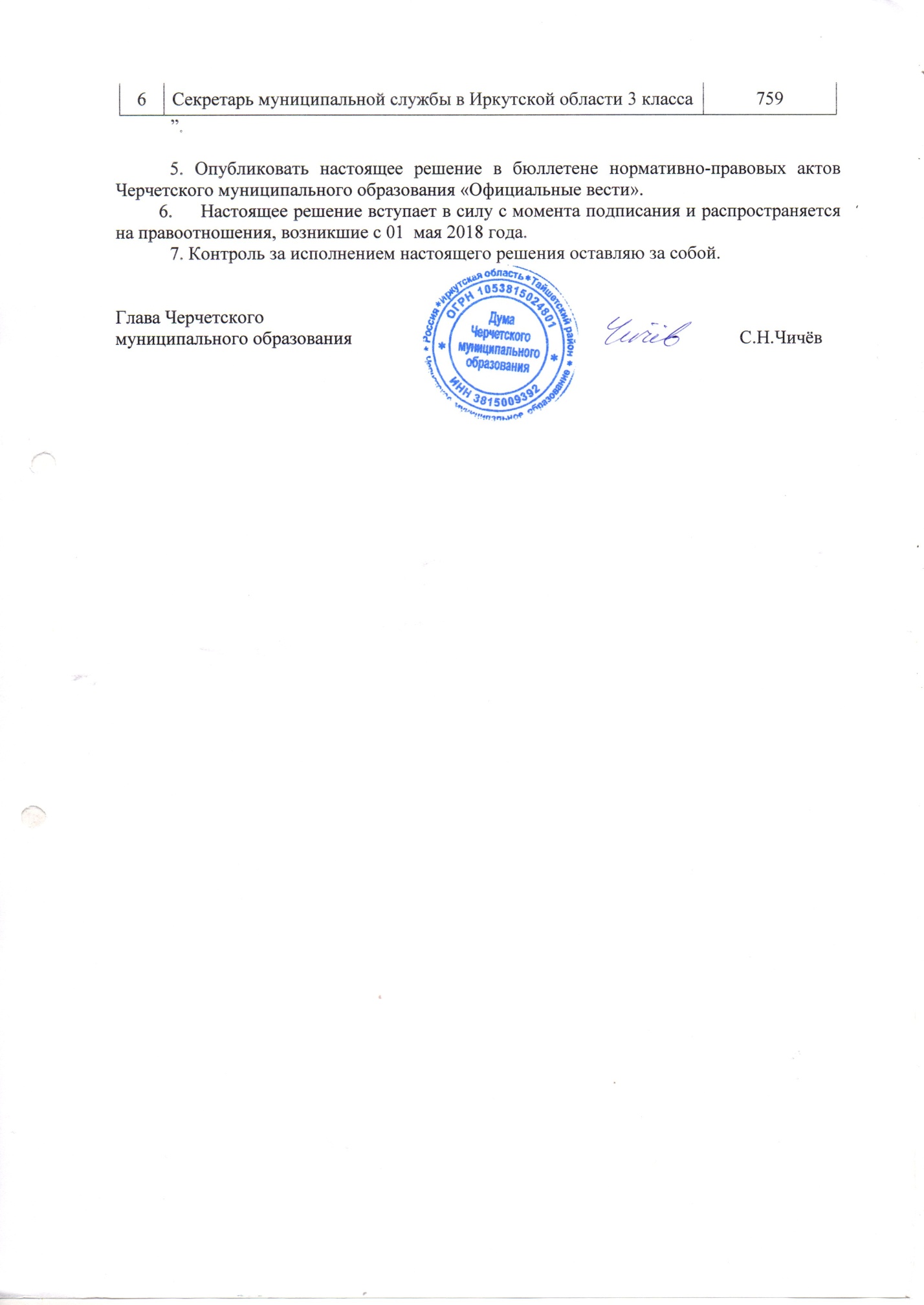 Р о с с и й с к а я  Ф е д е р а ц и яИркутская   областьМуниципальное образование «Тайшетский район»Черчетское муниципальное образованиеР о с с и й с к а я  Ф е д е р а ц и яИркутская   областьМуниципальное образование «Тайшетский район»Черчетское муниципальное образованиеР о с с и й с к а я  Ф е д е р а ц и яИркутская   областьМуниципальное образование «Тайшетский район»Черчетское муниципальное образованиеДумаЧерчетскогомуниципального образованияР Е Ш Е Н И ЕР Е Ш Е Н И ЕР Е Ш Е Н И ЕОт10.10.2022г.№06